Spojená škola internátna, Ľ. Stárka 12, Trenčín 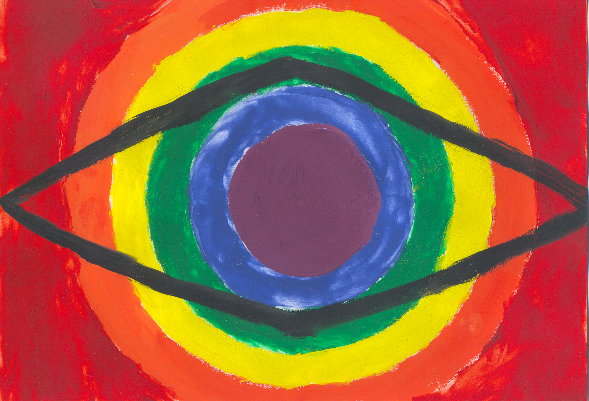 Správa o výchovno – vzdelávacej činnosti, jej výsledkoch a podmienkach za školský rok 2022/2023Vypracovala: A. Gašparovičová					Trenčín, 21.09.2023riaditeľka školySpráva o výchovno – vzdelávacej činnosti, jej výsledkoch a podmienkach za školský rok 2022/2023  prerokovaná v Pedagogickej rade  dňa 26. septembra 2023 a v Rade školy dňa 10.októbra  2023.       Spojená škola internátna, Ľ. Stárka 12, Trenčín Správa o výchovno – vzdelávacej činnosti, jej výsledkoch a podmienkach za školský rok 2022/2023Podľa vyhlášky MŠ VVaŠ SR 435/2020 Z.z., § 2. ods. ( 1 ) Správa obsahuje: a ) údaje o škole alebo o školskom zariadení v rozsahu Názov 	Spojená škola internátna, Ľ. Stárka 12, TrenčínAdresaĽ. Stárka 12, 911 05 Trenčín  Telefónne číslo             032/652 31 51, 652 30 16Webové sídlo                szsitrencin.edupage.orgAdresa elektronickej poštyszsivp@verejne.orgMená a priezviská vedúcich zamestnancov a ich funkcie -     riaditeľ:	        	Mgr. Alena Gašparovičovázástupca :           	Mgr. Peter Jakubeczástupkyňa :       	Mgr. Ľubomíra Betákovávedúca THP :      	Eva Pružincovávedúca ŠJ :          	Jarmila LiškováMená, priezviská a označenie funkcie rady školy alebo rady školského zariadenia, ak je zriadenáRada školy - školský rok 2022/2023 :predseda :	 Mgr. Gabriela Porubanová podpredseda:	 Mgr. Vladimíra Hrubčínováčlenovia:	Edita Brišková- NZ, Petronela Chudobová-ZZ, Edita Štvrtecká-ZZ, 		Miroslava Pecháčková-ZZ, Ing. Tatiana Prnová-ZZ, 		JUDr. Ivana Salinková- RÚŠS TN, Mgr. Andrea Kasperová – RÚŠS 		TN, Mgr. Gabriela Petrovičová-– RÚŠS TN, Mgr. Jarmila Rajnincová-		– RÚŠS TNb) údaje o zriaďovateľovi v rozsahu 1.  Názov ak je zriaďovateľom právnická osoba, alebo meno a priezvisko, ak je zriaďovateľom fyzická osobaRegionálny úrad školskej správy v Trenčíne2. Sídlo, ak je zriaďovateľom právnická osoba, alebo adresa trvalého pobytu, ak je zriaďovateľom fyzická osobaHviezdoslavova 140/3, 911 01 Trenčín3. Telefónne číslo032/741 11114. Adresa elektronickej pošty	gabriela.petrovicova@russ-tn.skc) informácie o činnosti rady školy alebo rady školského zariadenia a o činnosti poradných orgánov riaditeľa školy, ak sú zriadené, najmä počet a dátumy zasadnutí a prijaté uzneseniaV roku 2022/2023 činnosť rady školy bola založená na troch stretnutiach, kde sa prerokovávali aktuálne úlohy vyplývajúce z priebehu  výchovno – vzdelávacieho procesu, hodnotenia, klasifikácie a materiálno- technického zabezpečenia fungovania školy. Pedagogická rada – porady prebiehali počas školského roku podľa rozpis, minimálne šesťkrát do 30.6.2023.d) počet detí, žiakov alebo poslucháčov(2) Ak ide o materskú školu, správa obsahuje aja) počet detí so špeciálnymi výchovno – vzdelávacími potrebami :       18 b) počet prijatých detí od školského roka 2022/2023 :  10 Počet detí v ŠMŠ : 18 – 3 triedy(3) Ak ide o základnú školu, správa obsahuje aja) počet žiakov so špeciálnymi výchovno – vzdelávacími potrebami :  145b) počet zapísaných žiakov do prípravného ročníka v školskom roku 2022/2023 :  7 počet zapísaných žiakov do prvého ročníka v školskom roku 2022/2023 :  6 ( AT, A, B, C )c) počet žiakov, ktorí podali prihlášku na vzdelávanie na strednej škole : 8d) počet žiakov prijatých na vzdelávanie v strednej škole : 8Počet žiakov v ŠZŠI : 88  – 10 tried / A variantPočet žiakov v autistických triedach: 16  -  3 triedyPočet žiakov v ŠZŠI: 29 -  5 tried (kombinované, B, C variant)Elokované pracovisko- DEMY:Počet žiakov v ŠZŠ: 12 žiakov -  2 triedy ( C variant, autisti)(4) Ak ide o strednú školu, správa obsahuje aja) počet žiakov so špeciálnymi výchovno – vzdelávacími potrebami : 16b) počet prijatých žiakov do prvého ročníka v školskom roku 2022/2023 : 3c) počet prijatých prihlášok na vzdelávanie v strednej škole : 2d) počet uchádzačov, ktorí úspešne vykonali prijímaciu skúšku : 2Počet žiakov Praktickej školy: 16PrŠ – 2. triedy: škola+elokované pracovisko DEMY3 triedy ŠMŠ+20 tried ŠZŠ+ 2 triedy PrŠ + 4 triedy ŠKD + 3 VS  v ŠI = 32 triede) počet pedagogických zamestnancov, odborných zamestnancov a ďalších zamestnancov  Počet pedagogických a odborných zamestnancov :Počet nepedagogických zamestnancov:f) údaje o plnení kvalifikačného predpokladu pedagogických zamestnancov  Kvalifikovanosť – pedagogických zamestnancov :  42 PZ  spĺňa kvalifikačný predpoklad 2 PZ si dopĺňajú špeciálno – pedagogickú spôsobilosťg) informácie o aktivitách a prezentácii školy alebo školského zariadenia na verejnostiAktivity a prezentácia školy 2022/2023Celoročne – poskytovanie priestoru pre absolvovanie praxe študentov stredných škôlposkytovanie telocvične a ostatných cvičebných priestorov vrátane vonkajších športovísk študentom stredných škôlposkytovanie záhrady a ostatných vonkajších priestorov žiakom základnej školy na realizáciu hodím pracovného vyučovaniaspolupráca s futbalovým klubom AS Trenčínspolupráca s Českým hnutím špeciálnych olympiád      družobná spolupráca so špeciálnou školou zo Zlínavýrub starých a poškodených stromov, výsadba nových  aktivity v rámci výchovno-vzdelávacieho programu Zelená školazber elektrospotrebičov, batérií, použitých zubných kefiek 09/22 – Rodina Hlbocká – vystúpenie Ja som malý remeselníkDr. Klan – vystúpenie p. Kulíška – Kráľ šašoDeň jablka – rozhl. Relácia, rozdávanie jabĺk + aktivity v triedachZapojenie školy do česko-slovenského projektu „Záložka do knihy spája školy“Medzinárodný deň škol. knižnícBeseda so psychológom pre 5. a 6. ročníkÚprava priestorov pre imobilných žiakov (bývalá CŠPP)10/22Farebná jeseň – pracovné dopoludnie žiakov našej školyCertifikácia školy v rámci výchovno-vzdelávacieho programu Zelená školaÚčasť žiakov na akcii Úsmev ako darDivadlo na predmestí – vystúpenie Danka a JankaNávšteva Verejnej knižnice M. Rešetku v TrenčíneStrašidielňa – účasť žiakov na tvorivých dielňach, IlavaKultúrny program pre seniorov + pohostenie v rámci mesiaca úcty k staršímMaľovanie výkresov so žiakmi na 32. ročník výtvarnej súťaže „Príroda, životné prostredie a deti Účasť na futbalových zápasoch AS Trenčín11/22Turnaj v unifikovanom futbale – účasť žiakov, ZlínExkurzia žiakov 9. roč. do OUI LadceSvetlušky a krajina nádeje – účasť žiakov na oblastnej súťaži, Považská BystricaMetodický deň Vôňa Vianoc v našej škole za účasti žiakov iných škôlTvorivé dielne pre žiakov PrŠ, PúchovMaľovanie výkresov so žiakmi na výtvarnú súťaž  „Ochranárik čísla tiesňového volania 112 a civilnej ochrany“ 12/22   MikulAS cup – futbal turnaj pre žiakov trenčianskych základ. škôl, AS TrenčínMestské divadlo Trenčín – vystúpenie ŽabiatkoSv. Mikuláš – návšteva Mikuláša s anjelmi a rozdávanie balíčkovVianočné trhy – predaj výrobkov v našej škole Vianočná besiedka žiakov našej školy zapojenie do kampane Obdarovanie seniorov - Koľko lásky sa zmestí do krabice od topánokČASOPIS – zapojenie sa do súťaže škol. časopisovOtvor srdce, daruj knihu – odovzdávanie kníh deťom zo soc. slabších rodínVYV súťaž – Krajina nádeje1/23Novoročná kapustnica pre zamestnancov školyPerinbaba – účasť žiakov na div. vystúpení Mests. divadla TrenčínVYV súťaž – Môj farebný svet2/23 Pinocchio– účasť žiakov na div. vystúpení Mests. divadla TrenčínDopravná výchova + prevencia drog – prednáška pracovníkov polície TrenčínŠkolský karneval3/23Návšteva Verejnej knižnice M. Rešetku v TrenčíneBeseda so psychológom, 5.,6.,7. roč.Exkurzia OUI LadceOslava Dňa učiteľovRecitačná súťažVýstava kníh v škol. knižnici – „Ako nás knihy sprevádzajú životomPoskytnutie priestorov pre bežeckú ligu, p. Matejka Exkurzia hasičiPosedenie ku Dňu učiteľov4/23Trenčiansky slávik – spevácka súťažDeň Zeme – pracovné dopoludnieNávšteva bývalých žiakov z Denného stacionára na Bezručovej uliciTvorivé dielne pre žiakov špec. škôl, Nové Mesto nad VáhomZber starého papieraBowling súťaž pre žiakov špec. škôl – Dubnica nad VáhomÚčasť na prípadovej komisii v CDR ZlatovceLesnícky deň v Trenčíne – účasť žiakov5/22 – Futbalový turnaj PartizánskeOtvorené srdcia, Považ. BystricaDr. Klan – vystúpenie p. Kulíška – SupermarketBeh Hornej SúčeDeň matiek – besiedkaZber papieraAtletický štvorboj PúchovA je to Bánovce nad Bebravou – súťaž v zručnostiSúťaž špec. škôl vo florbale, PrividzaPracov. stretnutie učiteľov ŠMŠ trenč. KrajaVyhodnotenie súťaže – Tvorba škol. časopisovTanečná súťaž Tanec bez hraníc v PiešťanochTanečná prehliadka Tancujeme pre radosť, MyjavaŠkolská matematická olympiádaBeseda so psychológom, 8.,9. roč.Šikovná ihla, Bánovce nad BebravouFlorbalový turnaj PrievidzaFarebný svet – VYV súťaž, PartizánskeÚčasť na seminári – Žito v sýpke6/23Aktivity k MDDZelená škola – monitorovacia komisiaVíkend otvorených parkov a záhradDeň otvorených dverí Kasární SNP v TrenčíneBeseda s paralympionikmi, ODA TrenčínParalympiádaMetod. deň pre asistentov učiteľa, Tr. TepláHusľový kľúčik, spevácka súťaž, BratislavaBeh SoblahovaAtletický štvorboj, PúchovNiečo aj pre vás Prievidza – pohyb. aktivity pre B a C variantKoncoročný výlet ŠMŠ a AT, PTŠportová súťaž pre žiakov PrŠ, PúchovÚčasť na podujatí Hviezdy deťomOČAP pre žiakov našej školyh) informácie o projektoch, do ktorých je škola alebo školské zariadenie zapojenéProjekty:Projekt - „Záložka do knihy spája školy“Zelená škola Zapojenie do kampane Obdarovanie seniorov - Koľko lásky sa zmestí do krabice od topánokNárodný projekt Edit 2, notebookyUrbact on stage BrnoZapojenie sa do súťaže školských časopisovOtvor srdce, daruj knihuÚčasť našich žiakov na projektoch organizácie „Silnejší slabším“V škole úspešnejší- pomáhajúce profesie vo vzdelávaníProjekt „ Predškoláci II“ – MŠVVaŠ SRGrantový program – Umenie nás spájai) informácie o výsledkoch inšpekčnej činnosti vykonanej Štátnou školskou inšpekciou     v škole alebo školskom zariadení                – inšpekcia nebola j) informácie o priestorových podmienkach a materiálno – technických podmienkach školy alebo školského zariadeniaHodnotenie učební : učebne sú vyhovujúce po stránke veľkosti plochy na žiaka, osvetlenia, sú vybavené vhodným školským nábytkom, ktorý zohľadňuje fyzické dispozície žiakov, ich zdravotné znevýhodnenie ( polohovateľné stoly, výrezy pre vozík ), pokryté podlahou PVC s ľahkou údržbou. Postupne prebieha výmena osvetlenia a vykurovacích telies. Triedy sú vymaľované, na I. stupni sa vymenili klasické tabule za popisovacie + magnetické.Hodnotenie odborných učební : máme tri počítačové učebne, ktoré sú dostatočne vybavené počítačovou technikou, vhodným nábytkommáme 4 interaktívne tabulemáme učebňu na geografiu a biológiu s dostatočným množstvom primeraných učebných pomôcokdielne – sú vybavené nadštandartne, modernekuchynka – moderne vybavená, s technikou používanou pri príprave jedlana relax a terapiu je vybudovaný snoezelenna praktické vyučovanie je štandartne vybavená učebňa domácich prác a údržby domácnostipre I. stupeň je vybavená miestnosť na rozvoj grafomotorických, komunikačných a sociálnych zručností a tiež logopedická trieda s logopedickým zrkadlom na nácvik a kompenzáciu rečových nedostatkov.Hodnotenie školskej jedálne :škola má vlastnú školskú kuchyňu, kde sa zmodernizovalo vybavenie na prípravu jedál a spĺňa hygienické normy  ( konvektomat, chladničky, nerezové stoly)Školský internát :jednotlivé miestnosti dostali nové podlahy, pokryli sa PVC, steny vystierkovali a vymaľovali, modernizuje sa aj vybavenie herní a spálníTelocvičňa :zmodernizovaná, plne a funkčne vybavená telocvičňovým náradím, náčiním, v priestoroch je aj posilňovňa, zrkadlová  cvičebňaŠkolské ihrisko :prešlo úpravami povrchu, bránok, basketbalových košov, ochranných sietí a krytu pieskoviska, má multifunkčné využitie. Vo vonkajších priestoroch máme dve vonkajšie posilňovne vybavené modernými cvičebnými strojmi, náradiamiUčebné pomôcky :Snažíme sa inovovať, dopĺňať učebné a kompenzačné pomôcky, softwere, aby sme skvalitnili vyučovací proces podľa potrieb učiteľov, prípadná príprava na dištančné vzdelávanieBudovy školy :Všetky budovy sú majetkom školy, zriaďovateľa – MŠVVaŠ SR, je veľmi potrebná ich oprava – zateplenie, obnova fasády, rekonštrukcia kotolne a vykurovacieho systému v zariadení.k) informácie o oblastiach, v ktorom škola alebo školské zariadenie dosahuje dobré výsledky alebo v oblastiach, v ktorých má nedostatky.                 Silné stránky :bezbariérovosť v celom komplexe výchovno-vyučovacieho procesuspolupráca medzi kolegami je na veľmi dobrej úrovnistále nové námety na skvalitnenie výchovno – vzdelávacieho procesu i mimo nehoúspechy v rôznych súťažiach a vystúpeniachrealizácia zaujímavých výstav, účasť na nichkladné ohlasy rodičov na našu prácuodbornosť pedagogických zamestnancovmimoriadna situácia nás naučila mnohých novým prístupom, formám a metódam vyučovaniavyužívanie elektronickej komunikácie, zabezpečenie iných foriem kontaktu sa žiakmi a ich rodinamiaktívna a empatická práca asistentiek na vyučovacích hodináchvzájomná spolupráca a výmena skúseností medzi pedagógmiprevencia závislostí na sociálnych sieťach – jasne stanovené pravidlá používania mobilov v priestoroch školy, pripojenia na internet, využívanie PC bezodkladné riešenie výchovno – vzdelávacích problémov žiakov s rodičmielektronizácia agendy – vysvedčeniavonkajšie posilňovne, prírodná záhradaestetické, ekologické a zelené okolie školy  Slabé stránky :nedostatočne využívané  vzájomné hospitácie, komentované hodiny, metodické dnichýbajú nám oddychové zóny v škole, internátenevenovali sme dostatočný priestor a čas psychiatrickým problémom žiakov, ich riešeniam a vhodným prístupom k žiakom, aby nenarúšali výchovno – vyučovací proces, je potrebné dovzdelávanie sa v tejto oblasti- aj keď je problém nájsť odborníka na vyškolenie pedagógovchýbajú nám niektoré kompenzačné pomôckyslabé výsledky niektorých žiakov – pasivita, nezáujem, nenosenie pomôcok, slabá domáca príprava, časté absencie na vyučovanínenájdenie spoločnej stratégie s niektorými rodičmi, neadekvátne ospravedlňovanie a riešenie problémov a absencií detí, žiakovnedostatok kabinetovnedostupnosť vzdelávacích aktivít v jednotlivých vzdelávacích oblastiach                 Návrh opatrení :podporovať zážitkové učenie, zdokonaľovať čitateľskú a finančnú gramotnosť žiakovpodľa možností v triede vyčleniť priestor na samostatnú realizáciu projektov – podporovať pomoc spolužiakom, tímovú prácu, sebahodnoteniečastejšie zaraďovať do vyučovania besedy, exkurzie, prácu v teréne, praktické vyučovaniezintenzívniť priebežnú kontrolu pripravenosti žiakov na vyučovaniezlepšovať komunikačné schopnosti žiakov krátkymi vetami, ústnymi odpoveďami, prezentáciami projektovspolupracovať s rodičmi na hľadaní rovnakej stratégie pri vzdelávaní dieťaťa – nadviazať na prepojenosť s rodinami počas prezenčného vzdelávaniavzdelávanie učiteľov v online vyučovaní, k prístupu detí a žiakov s psychiatrickými diagnózami, užšia spolupráca s odborníkmi, CPP a zamestnancami CDR    (5) Správa môže obsahovať aja) informácie o finančnom zabezpečení výchovno – vzdelávacej činnosti školy alebo školského zariadenia podľa osobitného predpisu     Správa o hospodárení k 30.6.2023          Rozpočet na rok 2023:                                    1 584 542.- €          z toho:  normatívne výdavky                             1 469 665.- €                       nenormatívne výdavky                            114 877.- €                         kapitálové výdavky                                        0          normatívne :      mzdy                                      992 000.-  €                                      odvody                                   346 547.-  €                                      prev.náklady                          131 118.-  €                                      bežné transféry                            0          nenormatívne :                                      asistenti :                mzdy           53 264.- €                                                                      odvody       18 616.- €                                     vzdeláv.poukazy :      mzdy :          0                                                                       odvody :       0                                                                       materiál :     1 664.- €                                    príspevok MŠ :          materiál :      3 933.- €                                      doprava(žiaci) :                              4 177.- €                                        odchodné :                                      1 535.- €                                   odstupné :                                        9 280.- €                                   príspevok na učebnice :                  1 952.- €                                   POP-Prof.rozv.ped.zam:  mzda      1 470,41 €                                                                            odvody      517,59 €                                  POP-Zdravotn.prac. :      mzda      13 685.- €                                                                           odvody     4 783.-€          Čerpanie normatív.prostr. (k 30.6.2023) :                Zostatok normatív.prostr.(k 30.6.2023):                   mzdy :               442 089,40 €                                              549 910,60 €           odvody :           160 990,09  €                                              185 556,91 €           prev.náklady :    71 150,44  €                                                59 967,56 €           bež.transféry :     4 298,85  €                                                      0          Čerpanie nenormatív.prostr.(k 30.6.2023) :            Zostatok nenormatív.prostr./k 30.6.2023) :           Asistenti :           mzdy                   21 341,25  €                                             31 922,75 €           odvody                  7 458,75  €                                             11 157,25 €          Vzdelávacie poukazy :            mzdy :                         0                                                                 0           odvody :                      0                                                                 0               materiál :                     30,06 €                                                  1 633,94 €          Príspevok MŠ :          materiál :                             0                                                     3 933.- €          Cestovné žiaci :             1 296,75 €                                           2 880,25 €          Odchodné :                         0                                                     1 535.- €          Odstupné  :                         0                                                     9 280.- €          Príspevok na učebnice:     0                                                     3 760.- €          POO-Profes.rozvoj ped.zam.:                    mzda                     1 470,41 €                                                 0                    odvody                    513,88 €                                                  3,71 €          POP – Zdravotn.pracovník                         mzda                  4 456,47 €                                            9 228,53 €                      odvody                1 578,44 €                                            3 204,56 €                     transfér(DNP)        156,61 €                                                 0          Čerpanie kapitálových výdavkov(k 30.6.2023):                 Zostatok kapitál.výdavkov :           Kapitálové výdavky :        0                                                              0           Príspevky na čiastočnú úhradu nákladov spojených s hmotným zabezpečením školy od               rodičov a zamestnancov, dot.z ÚPSVaR na stravu (stav k 30.6.2023):          - príspevky na stravu                      36 683,81  €          - prísp. za internát                               584,00  €          - prísp. za ŠKD                                 1 310,00  €          - prísp. za MŠ                                      646,30  €          - popl.z prenaj.priestorov                 1 160,00  €         Vypracoval : Pružincováb) informácie o aktivitách školy alebo školského zariadenia, ktoré realizuje pre deti alebo pre žiakov v ich voľnom čase, krúžky1. Tanečný2. Krajinársky3. Turistický4. Feurstein Basic5. Hudobno- pohybový6. Športový7. Kreatívny8. Spevácko- filmovýc) informácie o spolupráci školy alebo školského zariadenia a s rodičmi detí a žiakov alebo inými fyzickými osobami, ktoré majú deti alebo žiakov zverené do osobnej alebo pestúnskej starostlivosti.Spolupráca školy s rodičmi a zákonnými zástupcami :komunikácia prostredníctvom triednych učiteľov elektronicky, ale v prípade potreby aj osobne, len individuálne konzultácieo VVV a akciách boli rodičia informovaní prostredníctvom žiackej knižky a informovaných súhlasovškola splnila stanovené očakávania aj vďaka otvorenej komunikácie vedenia školy smerom
k vyučujúcim, rodičom a samotným žiakomškola sa stala otvorenou organizáciou úzko spolupracujúcou so svojím okolím.
d) iné skutočnosti, ktoré sú pre školu alebo školské zariadenie podstatnéHlavnými cieľmi pre daný školský rok bolo:
• Zvýšenie digitálnych zručnosti pedagogických zamestnancov
• Skvalitnenie výchovno-vzdelávacieho procesu zavádzaním nových metód a foriem       vyučovania                                                      
• Využívanie rôznych portálov a oživenie  vyučovania – zvýšenie motivácie žiakov
• Viesť žiakov k praktickému využitiu vedomostí
• Podporovať prezentačné schopnosti žiakov – verbálne aj neverbálne
• Podporovať u vyučujúcich záujem o vzdelávanie
• Pozornosť venovať sociálnym kontaktom rovesníkov, nárastu psychiatrických diagnóz
• Vybudovať v škole oddychovú zónu pre žiakov
Napriek ťažkej spoločenskej situácii žiaci našej školy sa zúčastňovali a aj získali pekné umiestnenia v rôznych súťažiach. Škola sa zapojila do mnohých projektových výziev.
V škole vytvárame dobré pracovné prostredie a meníme obraz našej školy v očiach verejnosti.Počet detí zapísaných do prípravného a 1. ročníka ŠZŠ v školskom roku 2023/2024:Prospech a dochádzka žiakov – školský rok 2022/2023Špeciálna základná škola internátna  Vladimíra Predmerského – variant A          Praktická škola                    Počet detí                              K 15.9.2022                     K 30.6.2023 ŠMŠ1819 ŠZŠ             145141 Prš                1816CVČ  00Spolu     181176K 15.9. 2022K 30.6.2023Počet detí1819Predškolák44Počet detí s odloženou PŠD33RočníkPrí.1.2.3.4.5.6.7.8.9.10.SPočet tried1111111111-10Počet žiakov431096812 131410-88Z toho v ŠKD3254444431-34RočníkPrí.1.2.3.4.5.6.7.8.9.SŠKDAT1110310000065AT2000000031151AT3002300000053Spolu žiakov0026100311168RočníkVariantPríp.roč.1.2.3.4.5.6.7.8.9.10.SpoluSpoluSpoluŠKDPT1C01122000000       6       6       63PT2B000020100003551PT2C000000110002551PT3B00000112003        7        7        72PT4B00000000222        6        6        61PT5C21010010000        5        5        50SpoluB000021222251616297SplouC221320210001313297RočníkVariantPríp.roč.1.2.3.4.5.6.7.8.9.10.SpoluPT1 DEMYC000100111116PT2 DEMYC010000101115Autisti000001000001Spolu 0101011122212Ročník1.2.3.SŠKDPrŠ /DEMY0369-PrŠ /škola33171Spolu 367161učitelia   30vychovávatelia ŠKD 5vychovávatelia ŠI 3asistenti učiteľa 5 + 1 ( projekt )odborní zamestnanci 4 do 31.12.2023THP                                                17pomocní vychovávatelia ŠI, ŠMŠ7spolu THP                                         24Počet detí zapísaných do:Stav k 31.8.2023Prípravný ročník51. ročník7Pokračovanie plnenia PPV72022/20232022/2023RočníkRočníkRočníkRočníkRočníkRočníkRočníkRočníkRočníkRočníkRočníkRočníkProspech a dochádzka žiakovProspech a dochádzka žiakov1.2.3.4.1.- 4.5.6.7.8.9.5.-9.1.- 9.Prospech a dochádzka žiakovProspech a dochádzka žiakov1.2.3.4.spolu5.6.7.8.9.spoluspoluspoluspolu3/3786278121114105582prospeli3/377626812111495480neprospeli001010000112nehodnotení000000000000klasifikovaní 2,3. a 4. stupňom zo správania0/200020000002Počet vymeškaných hodín spoluPočet vymeškaných hodín spolu664/11841016115911355158169221092828189227651128616444Z toho neospravedlnenýchZ toho neospravedlnených61/3773100469780852481866552022/2023Ročník1.2.3.SpoluPočet triedPočet tried0112Počet žiakovPočet žiakov26715prospeli spoluprospeli spolu26715s vyznamenaníms vyznamenaním2215veľmi dobreveľmi dobre0000ostatníostatní24610neprospeli spoluneprospeli spolu0000NeklasifikovaníNeklasifikovaní0000so zníženým 2. stupňom správaniaso zníženým 2. stupňom správania0000so zníženým 3. stupňom správaniaso zníženým 3. stupňom správania0000so zníženým 4. stupňom správaniaso zníženým 4. stupňom správania0000Počet vymeškaných hodín spoluPočet vymeškaných hodín spolu3277001091136Z toho neospravedlnené hodinyZ toho neospravedlnené hodiny0000